EOP-92MZE-000055-2017 28.11.2017 Dotyczy: przerw w dostawie energii elektrycznej dla mieszkańców zasilanych ze stacji transformatorowych:05.12.2017r. w godz. 0900-1400 Papowo Biskupie 505.12.2017r. w godz. 0800-1700 Borówno 205.12.2017r. w godz. 0300-0600 Grudziądz ul. Chełmińska 120-14005.12.2017r. w godz. 0800-1200 Grudziądz ul. Wrzosowa, ul. Zielona05.12.2017r. w godz. 0830-1430 Blizno 1-6, Blizienko 1-606.12.2017r. w godz. 0800-1300 Wąbrzeźno ul. Wiśniowa06.12.2017r. w godz. 0800-0930 oraz 1700-1900 Mały Rudnik 10 (obca),13, Pieńki Królewskie 1,3, Biały Bór 15, Grudziądz ul. Szosa Toruńska 2-1006.12.2017r. w godz. 0800-1900 Mały Rudnik 2,3,4,9,11,12, Pieńki Królewskie 206.12.2017r. w godz. 0830-1530 Lipienek 2,3, Drzonowo 1,4,5,606.12.2017r. w godz. 0300-0600 Grudziądz ulice Słowackiego, Saperów, Władysława Łokietka, Czwartaków, Grunwaldzka, Malborska, Garnizonowa, Jagiełły, Zawiszy Czarnego07.12.2017r. w godz. 0800-1700 Mały Rudnik 2,3,4,9,11,12, Pieńki Królewskie 207.12.2017r. w godz. 0800-1700 Dorposz Chełmiński 108.12.2017r. w godz. 0800-1700 Dorposz Chełmiński 1 obw. 20008.12.2017r. w godz. 1000-1400 Owczarki 19 obw. 20008.12.2017r. w godz. 1100-1500 Kasztanowa 1 obw. 10008.12.2017r. w godz. 0900-1400 Mały Rudnik 711.12.2017r. w godz. 0800-1500 Dąbrówka Królewska 211.12.2017r. w godz. 0800-1600 Dusocin 3Za uciążliwości związane z wyłączeniem prądu przepraszamy  Do wiadomości otrzymują: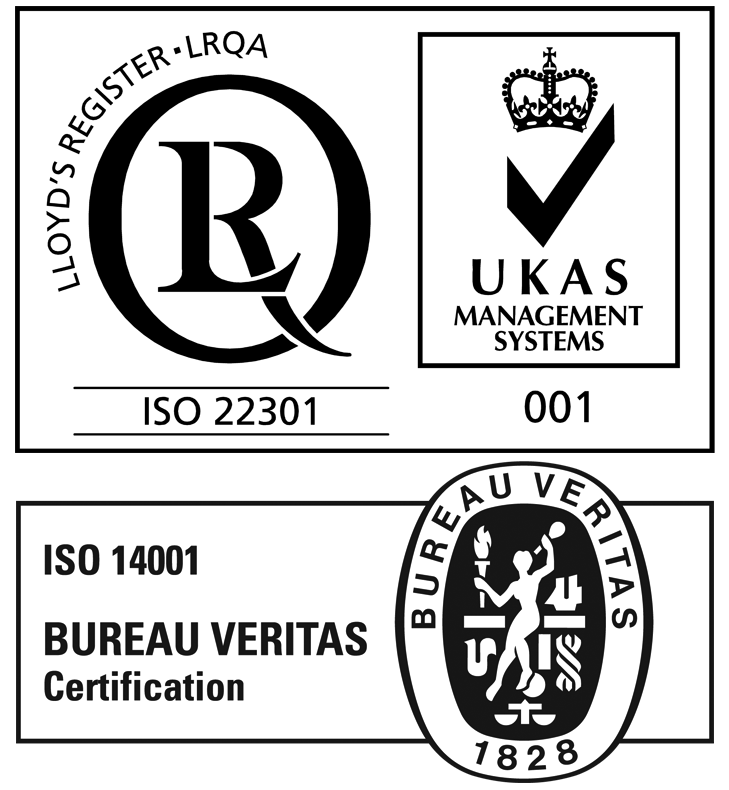 Redakcja Gazety PomorskiejUrząd Miasta WąbrzeźnoUrząd Miasta GrudziądzUrząd Gminy Papowo BiskupieUrząd Gminy RogóźnoUrząd Gminy ChełmnoUrząd Gminy GrudziądzUrząd Gminy Książki